Математические пособия своими руками.Математическое развитие детей дошкольного возраста осуществляется как в результате приобретения ребенком знаний в повседневной жизни, так и путем целенаправленного обучения на занятиях по формированию элементарных математических знаний. Именно элементарные математические знания и умения детей следует рассматривать как главное средство математического развития.Г. С. Костюк доказал, что в процессе обучения у детей развивается способность точнее и полнее воспринимать окружающий мир, выделять признаки предметов и явлений, раскрывать их связи, замечать свойства, интерпретировать наблюдаемое; формируются мыслительные действия, приемы умственной деятельности, создаются внутренние условия для перехода к новым формам памяти, мышления и воображения.Многообразный сенсорный опыт дошкольники получают в процессе обучения элементарной математике. Они сталкиваются с различными свойствами предметов (цвет, форма, величина, количество), их пространственным расположением. Первостепенное значение в обучении дошкольников математике имеет наглядность. Она отвечает психологическим особенностям детей, обеспечивает связь между конкретным и абстрактным, создает внешнюю опору внутренних действий, совершаемых ребенком во время учения, служит основой для развития понятийного мышления.Особое значение имеют выбор дидактического материала в соответствии с задачами обучения, наличие в нем познавательного содержания. Обучающее воздействие обеспечивает лишь такой дидактический материал, в котором четко выделен рассматриваемый признак (величина, количество, форма, пространственное расположение), кроме этого, дидактический материал должен соответствовать возрасту детей, быть красочным, художественно выполненным, достаточно устойчивым.Наглядный материал способствует пониманию детей того, что любое множество состоит из отдельных групп, предметов. Которые могут пребывать в одинаковом и не одинаковом количественном соотношении, а это готовит их к усвоению счета с помощью слов - числительных. Одновременно дети учатся раскладывать предметы правой рукой с лева на право.Постепенно, овладевая счетом множеств, состоящих из разных предметов, дети начинают понимать, что число не зависит ни от размера предметов, ни от характера их размещения. Упражнять в наглядном количественном сравнении множеств, дети на практике осознают соотношение между смежными числами (4<5, а 5>4), и учатся устанавливать равенство. На следующем этапе обучения конкретные множества заменяются «Числовыми фигурами», «Числовой лесенкой» и др.В конце третьего - начале четвертого жизни ребенок способен воспринимать множества, представленные с помощью символов, знаков (квадраты, кружочки и др.). Использование знаков (символической наглядности) дает возможность выделять существенные признаки, связи и отношения в определенной чувственно-наглядной форме.Математические игры в ДОУ изготовленные руками специалистов, используемые на занятиях ФЭМП и в индивидуальной работе с ребенком, помогают осуществлять общие программные задачи:Формирование представлений о числе и количестве.Развитие представлений о величине.Развитие представлений о форме.Развитие пространственной ориентировки.Развитие ориентировки во времени.Наглядный     материал     должен     соответствовать     определенным требованиям:- предметы для счета и их изображения должны быть известны детям, они берутся из окружающей жизни;- чтобы научить детей сравнивать количества в разных совокупностях, необходимо разнообразить дидактический материал, который можно было бы воспринимать разными органами чувств (на слух, зрительно, на ощупь);- наглядный материал должен быть динамичным и в достаточном
количестве; отвечать гигиеническим, педагогическим и эстетическим
требованиям.Игры можно использовать в подгруппах или индивидуально, как в игровой, так и учебной деятельности. Данные игры подойдут для детей дошкольного возраста от 2 до 7 лет. Их несложно изготовить из подручных материалов.Для работы с использованием подручного материала в ФЭМП был подобран дидактический материал.Шнуровка «Собери цветочки». С помощью игры можно познакомить ребенка с цветом, величиной, счетом. Шнуровка способствует развитию мелкой моторики, позволяет воспитывать у детей способность контролировать свои достижения, инициативность и самостоятельность, способность к волевым усилиям.Д/игра «Магнитные цифры». Игра выполненными из фетра на магнитах, помогут ребенку в игровой форме познакомиться с цифрами, самостоятельно соотносить количество фигур с цифрой, познакомиться с числовым рядом, выкладывать цифры в прямом и обратном порядке. Шнуровка «Геометрические фигуры». В наборе геометрические фигуры, выполненные из декоративной  пенки. По краю фигуры выполнены отверстия для шнуровки, можно крепить фигуры одного цвета или формы, или по количеству. Игра «Цветное домино». Игра состоит из 28 карточек, из 7 цветов. Принцип игры как в обычном домино, только вместо цифр разноцветные круги. Игра познакомит детей с 7 цветами, разовьет интерес к настольным играм, научит усидчивости и умению играть с другими детьми.Игра «Собери круг из частей». Игра познакомит детей с делением круга на 2, 4 и 8 частей. Можно придумать и много других игр. Игра «Гусеница». Игра на магнитах, для закрепления цифр, соседей числа, прямого и обратного счета. Учит детей подбирать количество предметов к каждой цифре. Можно провести дополнительные игры: «Какой цифры не стало», «Покажи, какое число показывает гусеница» и др.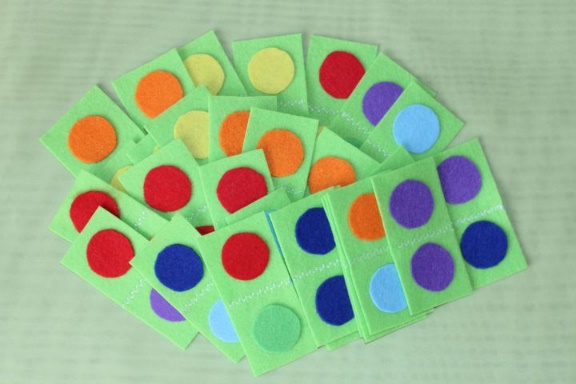 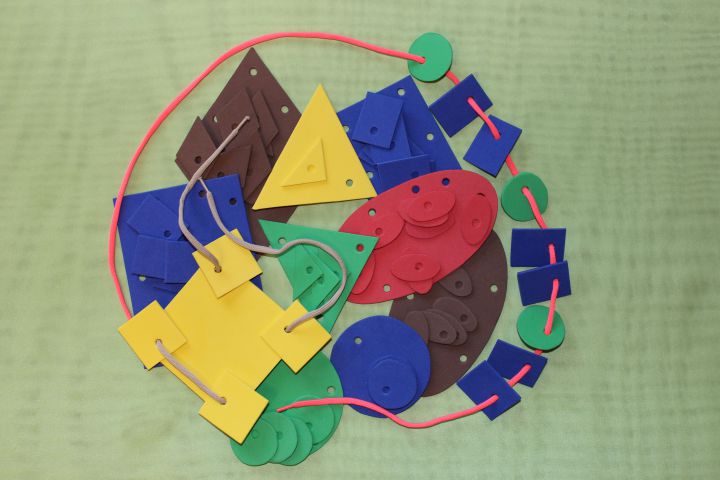 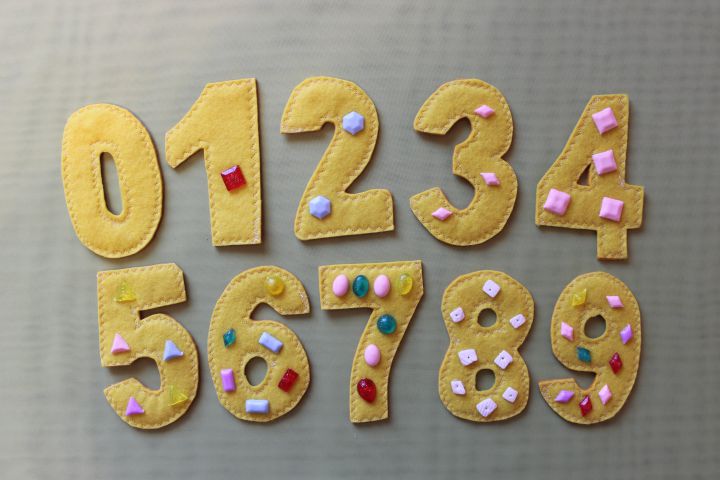 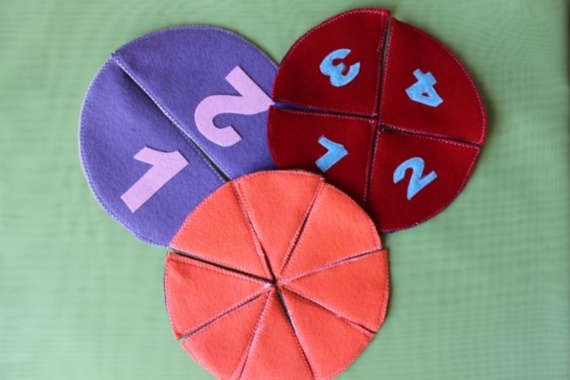 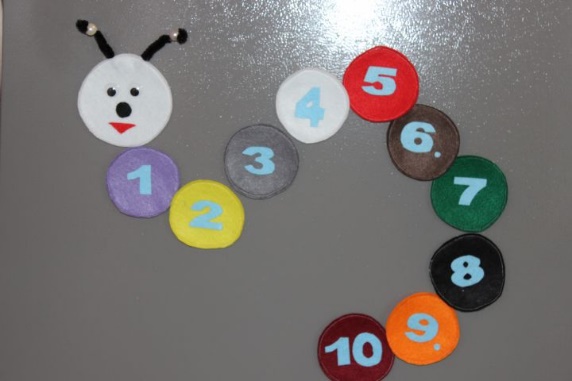 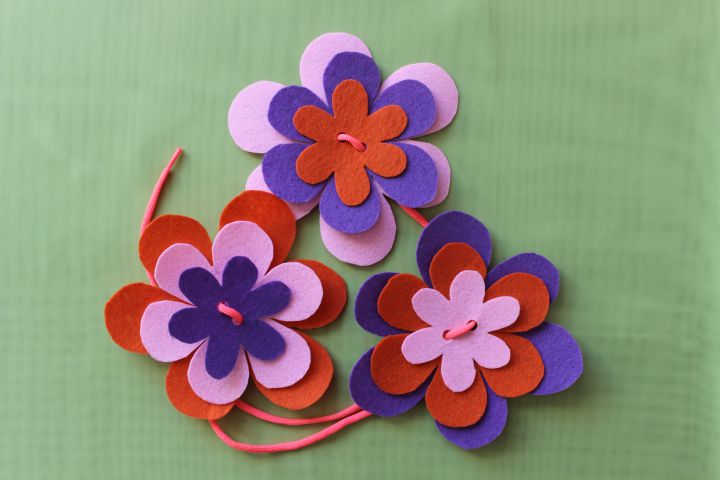 